Publicado en Madrid el 19/02/2020 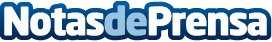 El área Laboral de Grant Thornton arrasa en las nominaciones de los Premios Iberian LawyerMás de una veintena de nominaciones prueban la potencia del asesoramiento jurídico laboral, liderado por la socia directora Aurora Sanz. Las abogadas nominadas, todas mujeres, destacan en la práctica totalidad de categorías de Laboral reconocidas en los premiosDatos de contacto:Comunicación Grant Thornton91 576 39 99Nota de prensa publicada en: https://www.notasdeprensa.es/-1621 Categorias: Derecho Finanzas Recursos humanos Premios http://www.notasdeprensa.es